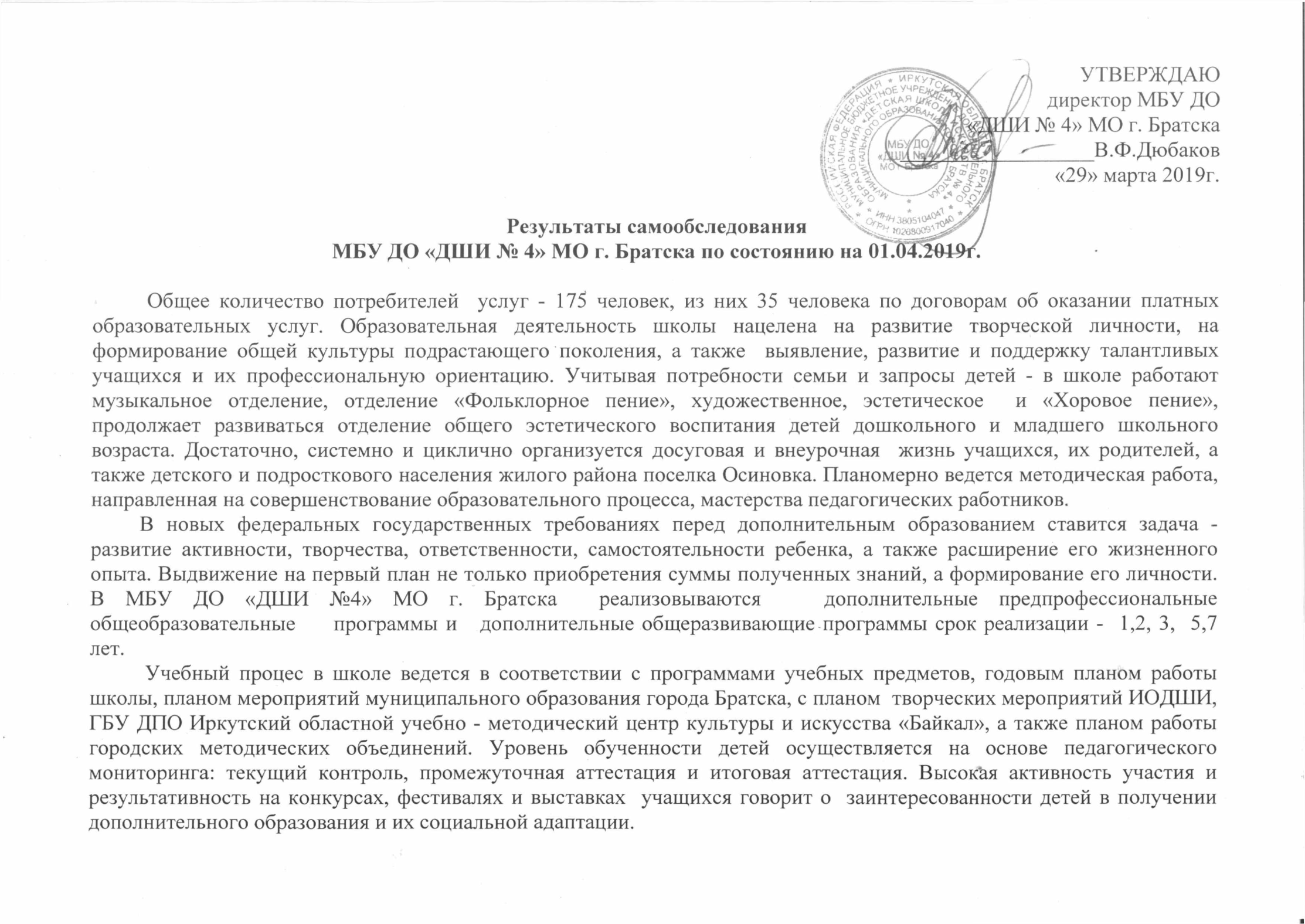 Основными направлениями культурной политикиМБУ ДО «ДШИ № 4» МО г. Братска в отчетном году  стали:- удовлетворение потребностей населения в художественном образовании, эстетическом воспитании и культурном развитии детей, предоставления платных образовательных услуг;- работа по сохранению контингента: система мероприятий по поддержке одаренных детей, участие в конкурсах, фестивалях, номинирование  на стипендии и персональные поощрения обучающихся школы;- участие в курсах, повышение квалификации и профессиональной переподготовке, аккумулирующих современные инновационные технологии и лучший отечественный педагогический опыт;- создание условий для профессионального самоопределения и  поступления наиболее одаренных детей в учреждения среднего и высшего профессионального образования в сфере искусства и культуры.	В соответствии с законом «Об образовании в Российской Федерации» №273 –ФЗ  разработаны локальные нормативно – правовые  акты. Педагогический состав укомплектован, вакансий нет. Преподаватели систематически повышают свой профессиональный уровень. Со стороны администрации координирование деятельности осуществляется через оперативный контроль, тематический контроль, педагогический  совет. Систематически обновляется информация  на   официальном сайте школы (сайт школы   www.dshi4bratsk.ru).В течение года контингент потребителей дополнительных образовательных услуг стабилен, интерес к направлениям школы высок.ВЫВОД: МБУ ДО «ДШИ № 4» МО г. Братска  ведет планомерную образовательную и творческую деятельность, наиболее способные, одаренные  учащиеся номинируются на стипендии и персональные поощрения. В школе создаются условия для профессионального самоопределения и поступления детей в учреждения среднего и высшего профессионального образования в сфере искусства и культуры.Подготовил:  зам. директора по УД                                                                                                               И.Н. СувороваN п/пПоказателиЕдиница измерения1.Образовательная деятельность1.1Общая численность учащихся, в том числе:  1751.1.1Детей дошкольного возраста (3-7 лет) 101.1.2Детей младшего школьного возраста (7-11 лет) 791.1.3Детей среднего школьного возраста (11-15 лет) 721.1.4Детей старшего школьного возраста (15-17 лет) 141.2Численность учащихся, обучающихся по образовательным программам по договорам об оказании платных образовательных услуг 351.3Численность/удельный вес численности учащихся, занимающихся в 2-х и более объединениях (кружках, секциях, клубах), в общей численности учащихся4 человек/2,3%1.4Численность/удельный вес численности учащихся с применением дистанционных образовательных технологий, электронного обучения, в общей численности учащихся0 человек/%1.5Численность/удельный вес численности учащихся по образовательным программам для детей с выдающимися способностями, в общей численности учащихся0 человек/%1.6Численность/удельный вес численности учащихся по образовательным программам, направленным на работу с детьми с особыми потребностями в образовании, в общей численности учащихся, в том числе:0 человек/%1.6.1Учащиеся с ограниченными возможностями здоровья1 человек/0,6%1.6.2Дети-сироты, дети, оставшиеся без попечения родителей4 человека 2,3 /%1.6.3Дети-мигранты0 человек/%1.6.4Дети, попавшие в трудную жизненную ситуацию0 человек/%1.7Численность/удельный вес численности учащихся, занимающихся учебно-исследовательской, проектной деятельностью, в общей численности учащихся0 человек/%1.8Численность/удельный вес численности учащихся, принявших участие в массовых мероприятиях (конкурсы, соревнования, фестивали, конференции), в общей численности учащихся, в том числе:158 человека/90,3%1.8.1На муниципальном уровне116 человек/66,3%1.8.2На региональном уровне13 человек/7,5%1.8.3На межрегиональном уровне0 человек/0%1.8.4На федеральном уровне6 человек/ 3,5%1.8.5На международном уровне23 человек/ 13,2%1.9Численность/удельный вес численности учащихся-победителей и призеров массовых мероприятий (конкурсы, соревнования, фестивали, конференции), в общей численности учащихся, в том числе:148 человек/85%1.9.1На муниципальном уровне110человека/63%1.9.2На региональном уровне13 человек/7,5%1.9.3На межрегиональном уровне0 человек 0/%1.9.4На федеральном уровне2 человек/1,2%1.9.5На международном уровне23 человек/13,2%1.10Численность/удельный вес численности учащихся, участвующих в образовательных и социальных проектах, в общей численности учащихся, в том числе:175 человека/100 %1.10.1Муниципального уровня175 человека/100 %1.10.2Регионального уровня0 человек/%1.10.3Межрегионального уровня0 человек/%1.10.4Федерального уровня0 человек/%1.10.5Международного уровня0 человек/%1.11Количество массовых мероприятий, проведенных образовательной организацией, в том числе:7 единиц1.11.1На муниципальном уровне4 единиц1.11.2На региональном уровне3 единиц1.11.3На межрегиональном уровне0 единиц1.11.4На федеральном уровне0 единиц1.11.5На международном уровне0 единиц1.12Общая численность педагогических работников19человек1.13Численность/удельный вес численности педагогических работников, имеющих высшее образование, в общей численности педагогических работников8 человека 42%1.14Численность/удельный вес численности педагогических работников, имеющих высшее образование педагогической направленности (профиля), в общей численности педагогических работников7 человека 37%1.15Численность/удельный вес численности педагогических работников, имеющих среднее профессиональное образование, в общей численности педагогических работников12 человек 63,2%1.16Численность/удельный вес численности педагогических работников, имеющих среднее профессиональное образование педагогической направленности (профиля), в общей численности педагогических работников12человек 63,2%1.17Численность/удельный вес численности педагогических работников, которым по результатам аттестации присвоена квалификационная категория в общей численности педагогических работников, в том числе:15человек 79%1.17.1Высшая13 человек 68,5%1.17.2Первая2 человек 10,6%1.18Численность/удельный вес численности педагогических работников в общей численности педагогических работников, педагогический стаж работы которых составляет:1.18.1До 5 лет2 человек 10,6%1.18.2Свыше 30 лет7 человек 37 %1.19Численность/удельный вес численности педагогических работников в общей численности педагогических работников в возрасте до 30 лет2 человек 10,6%1.20Численность/удельный вес численности педагогических работников в общей численности педагогических работников в возрасте от 55 лет8 человек 42%1.21Численность/удельный вес численности педагогических и административно-хозяйственных работников, прошедших за последние 5 лет повышение квалификации/профессиональную переподготовку по профилю педагогической деятельности или иной осуществляемой в образовательной организации деятельности, в общей численности педагогических и административно-хозяйственных работников,21 человек 70%1.22Численность/удельный вес численности специалистов, обеспечивающих методическую деятельность образовательной организации, в общей численности сотрудников образовательной организации1 чел. 3,4%1.23Количество публикаций, подготовленных педагогическими работниками образовательной организации:1.23.1За 3 года3 единицы1.23.2За отчетный период2 единицы1.24Наличие в организации дополнительного образования системы психолого-педагогической поддержки одаренных детей, иных групп детей, требующих повышенного педагогического вниманиянет2.Инфраструктура2.1Количество компьютеров в расчете на одного учащегося2 единицы2.2Количество помещений для осуществления образовательной деятельности, в том числе:13 единиц2.2.1Учебный класс13 единиц2.2.2Лаборатория0 единиц2.2.3Мастерская0 единиц2.2.4Танцевальный класс0 единиц2.2.5Спортивный зал0 единиц2.2.6Бассейн0 единиц2.3Количество помещений для организации досуговой деятельности учащихся, в том числе:1 единиц2.3.1Актовый зал1 единица2.3.2Концертный зал0 единиц2.3.3Игровое помещение0 единиц2.4Наличие загородных оздоровительных лагерей, баз отдыханет2.5Наличие в образовательной организации системы электронного документооборотада2.6Наличие читального зала библиотеки, в том числе:  БИБЛИОТЕКАнет2.6.1С обеспечением возможности работы на стационарных компьютерах или использования переносных компьютеровда2.6.2С медиатекойда2.6.3Оснащенного средствами сканирования и распознавания текстовда2.6.4С выходом в Интернет с компьютеров, расположенных в помещении библиотекида2.6.5С контролируемой распечаткой бумажных материаловда2.7Численность/удельный вес численности учащихся, которым обеспечена возможность пользоваться широкополосным Интернетом (не менее 2 Мб/с), в общей численности учащихся175 человек100 %